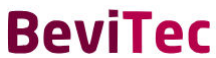 Приглашаем посетить Международную выставку оборудования, ингредиентов и упаковки для производства напитков BeviТес, которая состоится 26-28 марта 2024 г. в МВЦ «Крокус Экспо» в Москве. В этом году вашему вниманию российские и иностранные экспоненты представят в экспозиции товары и услуги для полного цикла технологической цепочки – от производства до реализации всех видов напитков – соков, лимонадов, воды, пива, молока и питьевых молочных продуктов, вина и других напитков. Основные мероприятия Деловой программы на BeviTec 2024: Круглый стол «ХОРОШИЕ ПРАКТИКИ УПРАВЛЕНИЯ ПРОИЗВОДСТВОМ И ЗАКУПКАМИ ДЛЯ ПРОИЗВОДИТЕЛЕЙ КРЕПКОГО АЛКОГОЛЯ».Конференция «ТРЕНДЫ И РИСКИ ИНДУСТРИИ НАПИТКОВ 2024» Конференция «НОВАЯ РЕАЛЬНОСТЬ: ПОТРЕБИТЕЛИ ДИКТУЮТ РИТЕЙЛУ, ЧТО БУДЕТ ПРОДАВАТЬСЯ С ПОЛКИ» Конференция «МОЛОЧНЫЙ КОЛЛАЙДЕР: КОМПОНЕНТЫ ИЗ МОЛОКА И СЫВОРОТКИ» Конференция «СИЛА МАРКЕТИНГА»: молочная продукция VS напиткиСеминар «КАК FMCG-БРЕНДАМ ВЫЖИТЬ И ВЫРАСТИ НА ИЗМЕНИВШЕМСЯ РЫНКЕ»Панельная дискуссия «РЫНОК СИДРА: ОТ ЗАРОЖДЕНИЯ ДО ВЗРОСЛЕНИЯ» Конференция «ПИВОВАРЕННЫЙ РЫНОК РОССИИ. ПРОДОЛЖЕНИЕ...» Мастер-классы по пивоварению Специализированная зона CRAFT DRINKS CORNER – дегустация крафтового пива Специализированная площадка VinoTec – дегустационные мастер-классы Актуальная информация на сайте https://bevitec.ru/Ваш бесплатный билет на BeviТес по ссылкеhttps://online.gefera.ru/?EXHIBITION_ID=14206589&pcode=BVM24-UX4TZ промокод BVM24-UX4TZ По вопросам посещения: Кристина Лаврентьева тел.+7 495 649 87 75, доб. 158 , Kristina.Lavrenteva@gefera.ru 